EMPLOYMENT APPLICATIONCentral Texas Tennis Association (CTTA) is a non-profit tennis organization offering reduced instruction for juniors, adults, and seniors in or community. Our summer program, NJTL provides enjoyable summer fun with tennis, arts and crafts, field trips, and much more.  To apply for CTTA Summer Opportunities: • You must be 16 and over (employment) or 14 years old (volunteer) • Salary is based on experience and starts at $8.00/hr. • Complete the downloadable application and return via fax (512) 280-5972 OR • Email to cttatennis512@gmail.com   OR  • Mail to CTTA-NJTL P.O. Box 151014, Austin, TX 78715 A background check will be performed, please provide the following documentation:• Proof of age (Birth Certificate, Driver’s License, or Valid U.S. Passport)• Proof of Social Security NumberSUBMISSION OF APPLICATION DOES NOT GUARANTEE EMPLOYMENT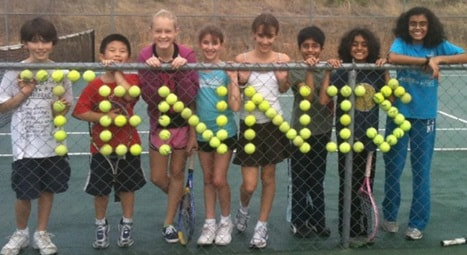 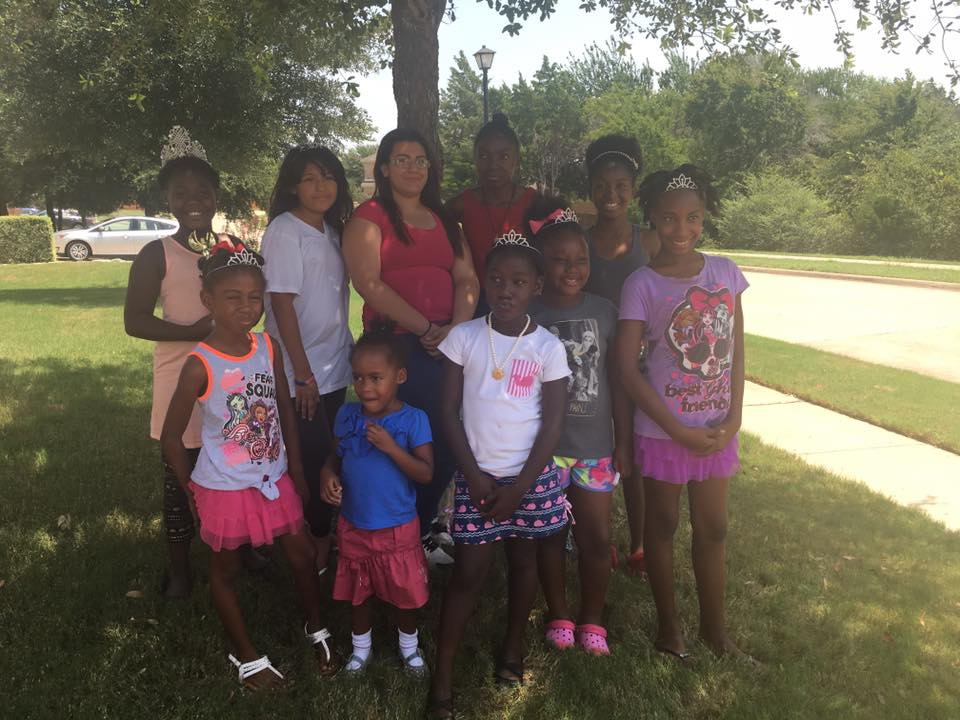 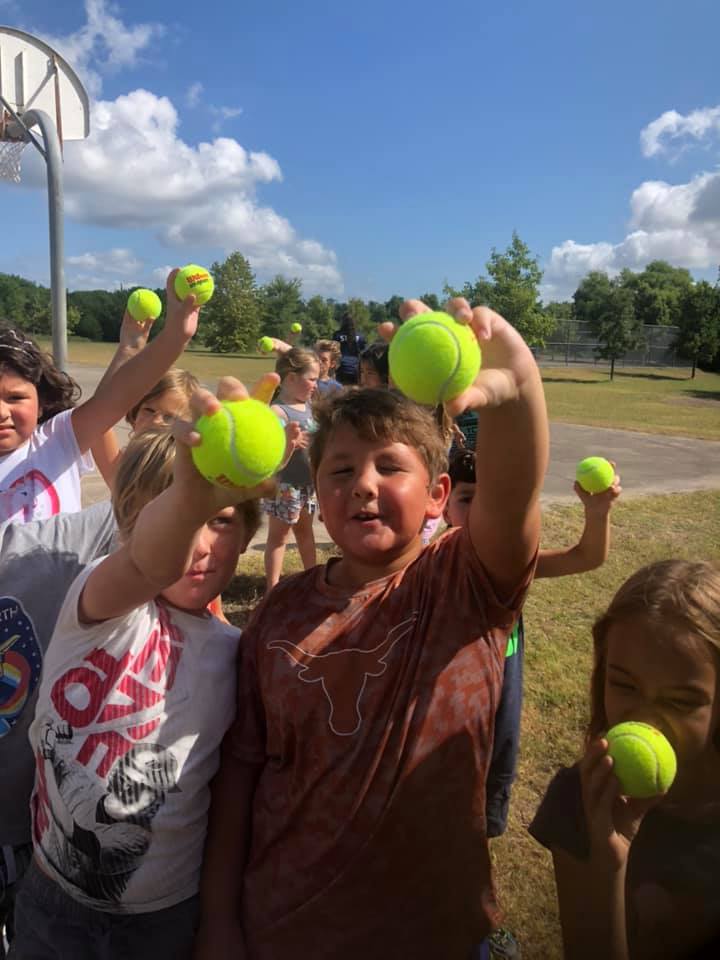 PLEASE NOTE: CTTA will not accept incomplete application; you must submit all requested documentation to be considered.   If you have no information to enter in a section, please write N/A.Signature:   	                          Date:  Name & AddressName & AddressName (First, MI, Last)Social Security NumberMailing AddressMailing AddressCity, State, Zip CodeCity, State, Zip CodeHome PhoneAlternate PhoneDate of Birth / AgeEmail AddressAdditional InformationAdditional InformationAdditional InformationHave you been employed with Central Texas Tennis Association before?     YES      NOHave you been employed with Central Texas Tennis Association before?     YES      NOHave you been employed with Central Texas Tennis Association before?     YES      NOI certify that I am a U.S. citizen, permanent resident, or a foreign national with authorization to work in the United States? **        YES         NOI certify that I am a U.S. citizen, permanent resident, or a foreign national with authorization to work in the United States? **        YES         NOI certify that I am a U.S. citizen, permanent resident, or a foreign national with authorization to work in the United States? **        YES         NOHave you been convicted of, or entered a plea of guilty, no contest, or had a withheld judgement to a felony? **        YES         NOHave you been convicted of, or entered a plea of guilty, no contest, or had a withheld judgement to a felony? **        YES         NOHave you been convicted of, or entered a plea of guilty, no contest, or had a withheld judgement to a felony? **        YES         NOIf YES, please explain:** These questions must be answered in order to be considered for employment.If YES, please explain:** These questions must be answered in order to be considered for employment.If YES, please explain:** These questions must be answered in order to be considered for employment.Do you have a driver’s license?  YES        NODriver’s license numberState IssuedJob PreferenceJob PreferenceJob PreferenceJob PreferenceJob PreferenceJob PreferenceJob Preference  No Preference  MondayTime:  TuesdayTime:  TuesdayTime:   WednesdayTime:  ThursdayTime:  FridayTime:Date available to startDate available to startDate available to startSite Preference #1Site Preference #1Site Preference #2Site Preference #2Education (high school, college, business/trade school)Education (high school, college, business/trade school)Education (high school, college, business/trade school)Education (high school, college, business/trade school)Education (high school, college, business/trade school)Education (high school, college, business/trade school)Education (high school, college, business/trade school)Education (high school, college, business/trade school)Education (high school, college, business/trade school)Education (high school, college, business/trade school)Education (high school, college, business/trade school)SchoolLocationLocationLocationLocationAttendedAttendedMajorMajorMajorDegree or DiplomaWork HistoryWork HistoryWork HistoryWork HistoryWork HistoryWork HistoryWork HistoryWork HistoryWork HistoryWork HistoryWork HistoryJob TitleJob TitleJob TitleFromToToFull Time/Part-Time Full Time Part-TimeFull Time/Part-Time Full Time Part-TimeEmployerEmployerEmployerAddressAddressAddressPhonePhonePhoneSupervisorSupervisorMay we contact Supervisor YES   NOMay we contact Supervisor YES   NOMay we contact Supervisor YES   NOReason for leaving?   Reason for leaving?   Reason for leaving?   Reason for leaving?   Reason for leaving?   Reason for leaving?   Reason for leaving?   Reason for leaving?   Reason for leaving?   Reason for leaving?   Reason for leaving?   Job TitleJob TitleJob TitleFromToToFull Time/Part-Time Full Time Part-TimeFull Time/Part-Time Full Time Part-TimeEmployerEmployerEmployerAddressAddressAddressPhonePhonePhoneSupervisorSupervisorMay we contact Supervisor YES   NOMay we contact Supervisor YES   NOMay we contact Supervisor YES   NOReason for leaving?   Reason for leaving?   Reason for leaving?   Reason for leaving?   Reason for leaving?   Reason for leaving?   Reason for leaving?   Reason for leaving?   Reason for leaving?   Reason for leaving?   Reason for leaving?   Job TitleJob TitleJob TitleFromToToFull Time/Part-Time Full Time Part-TimeFull Time/Part-Time Full Time Part-TimeEmployerEmployerEmployerAddressAddressAddressPhonePhonePhoneSupervisorSupervisorMay we contact Supervisor YES   NOMay we contact Supervisor YES   NOMay we contact Supervisor YES   NOReason for leaving?   Reason for leaving?   Reason for leaving?   Reason for leaving?   Reason for leaving?   Reason for leaving?   Reason for leaving?   Reason for leaving?   Reason for leaving?   Reason for leaving?   Reason for leaving?   ReferencesReferencesReferencesReferencesReferencesReferencesReferencesReferencesReferencesReferencesReferencesNameNameEmailEmailEmailEmailPhonePhonePhoneRelationshipRelationship I certify that all answers and statements on this application are true and complete to the best of my knowledge.  I understand that should an investigation disclose untruthful or misleading information, my application may be rejected or my employment with this company terminated. I certify that all answers and statements on this application are true and complete to the best of my knowledge.  I understand that should an investigation disclose untruthful or misleading information, my application may be rejected or my employment with this company terminated. I certify that all answers and statements on this application are true and complete to the best of my knowledge.  I understand that should an investigation disclose untruthful or misleading information, my application may be rejected or my employment with this company terminated. I certify that all answers and statements on this application are true and complete to the best of my knowledge.  I understand that should an investigation disclose untruthful or misleading information, my application may be rejected or my employment with this company terminated. I certify that all answers and statements on this application are true and complete to the best of my knowledge.  I understand that should an investigation disclose untruthful or misleading information, my application may be rejected or my employment with this company terminated. I certify that all answers and statements on this application are true and complete to the best of my knowledge.  I understand that should an investigation disclose untruthful or misleading information, my application may be rejected or my employment with this company terminated. I certify that all answers and statements on this application are true and complete to the best of my knowledge.  I understand that should an investigation disclose untruthful or misleading information, my application may be rejected or my employment with this company terminated. I certify that all answers and statements on this application are true and complete to the best of my knowledge.  I understand that should an investigation disclose untruthful or misleading information, my application may be rejected or my employment with this company terminated. I certify that all answers and statements on this application are true and complete to the best of my knowledge.  I understand that should an investigation disclose untruthful or misleading information, my application may be rejected or my employment with this company terminated. I certify that all answers and statements on this application are true and complete to the best of my knowledge.  I understand that should an investigation disclose untruthful or misleading information, my application may be rejected or my employment with this company terminated. I certify that all answers and statements on this application are true and complete to the best of my knowledge.  I understand that should an investigation disclose untruthful or misleading information, my application may be rejected or my employment with this company terminated.